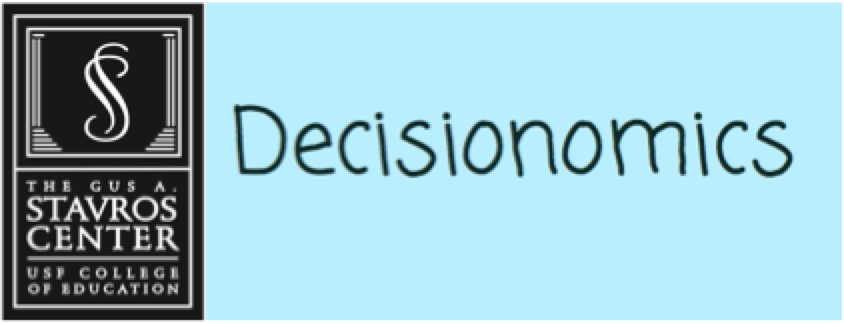 Where should recycling bins be placed?For this decision-making lesson, students will discuss criteria for choosing where to place a new recycling bin at Sunny Cinema using photographs, Internet resources, and other texts.  Using this information, students will rank their choices and explain how they reached those decisions.ProblemWhere should the new recycling bin be placed?AlternativesNear vending machines, in the employee parking lot, at the outdoor break area, outside the back door, by the street entrance.CriteriaEasy to get to, near where employees might have food or drinks, opportunity for other community members to use the bin, many people pass by it.DecisionShould the new recycling bin go by vending machines, the employee parking lot, the outdoor break area, outside the back door, or near the street entrance?Analyze the image of recycled materials. Discuss with students:  What do you see in the picture?What do you think these things are?  Where did they come from?Help students understand that the bundles are materials for recycling.Where do recyclable resources come from (homes, schools, businesses, etc.)Review the differences in goods and services.  What kinds of goods can be recycled?  What recyclable resources could come from people providing services?Read the informational texts about trash and recycling.  Ask students if they use recycle bins at home?  School?  Other placesView the video about the importance of recycling at school and at work:https://thekidshouldseethis.com/post/84528738617 Stop throughout the video to discuss why and how things get recycled.Scroll down to the bottom of the website below to view videos showing how to make things out of other materials (hanging planter, bracelet, birdfeeder, etc.).https://www.reusethisbag.com/articles/kids-guide-to-recycling/ Read the letter from Sunny Cinema.  What is the problem?Using the letter, identify the alternatives and criteria related to choosing the best place for a new recycling bin. What are goods and services provided in movie theaters?What goods might be recycled?Who are the buyers and sellers at a theater?  What decisions would each have to make about recycling the goods at the theater?Use the images at the bottom of this lesson plan to analyze each alternative. Provide the students with the matrix.  Start with the image of the vending machines:What would make this place a good spot for a recycling bin?  Is it easy to get to? Would employees have food or drinks here?  Is there an opportunity for other community members to use the bin? Do many people pass by it?Repeat this process for the other locations.Teachers may choose to display all locations and discuss one criterion at a time.Students work in groups to discuss the criteria and rank their choices from highest to lowest.Share results.  Discuss opportunity cost (the next best choice that was given up).  Make the connection between their second choice as the opportunity cost.Ask students to talk about the processes of making their best choices.  What did they do first? After that?Students write a letter to The Lorax explaining how they made their choices.  A frame can also be used:Dear ______________,Here is how we ranked each location for a recycling bin:#1 ____________________#2 ____________________#3 ____________________#4 ____________________#5 ____________________We think you should put your new recycling bin ________________.  We based our decision on the following criteria:   ___________________________________, ________________________________________________________________, and _____________________________________________________________.This recycling location is the best choice because __________________________________________________________________________________________.Thank you,Extension/ideas:After groups rank their choices, suggest other criteria that could change their decisions:Have students research recycling in their school and home communities.Read the following ReadWorks texts:How Plastic is Recycled https://www.readworks.org/article/How-Plastic-Is-Recycled/9eacd0ec-5f34-4ada-8a33-2c9e0a835655#!articleTab:content/ Take Care of our Planet https://www.readworks.org/article/Take-Care-of-Our-Planet/e24b98a5-0368-4654-8fb8-07b2119cf0cb#!articleTab:content/ Differentiation:Reduce alternatives and/or criteria.Increase alternatives and/or criteria.Increase the number of pictures related to the alternatives and/or criteria.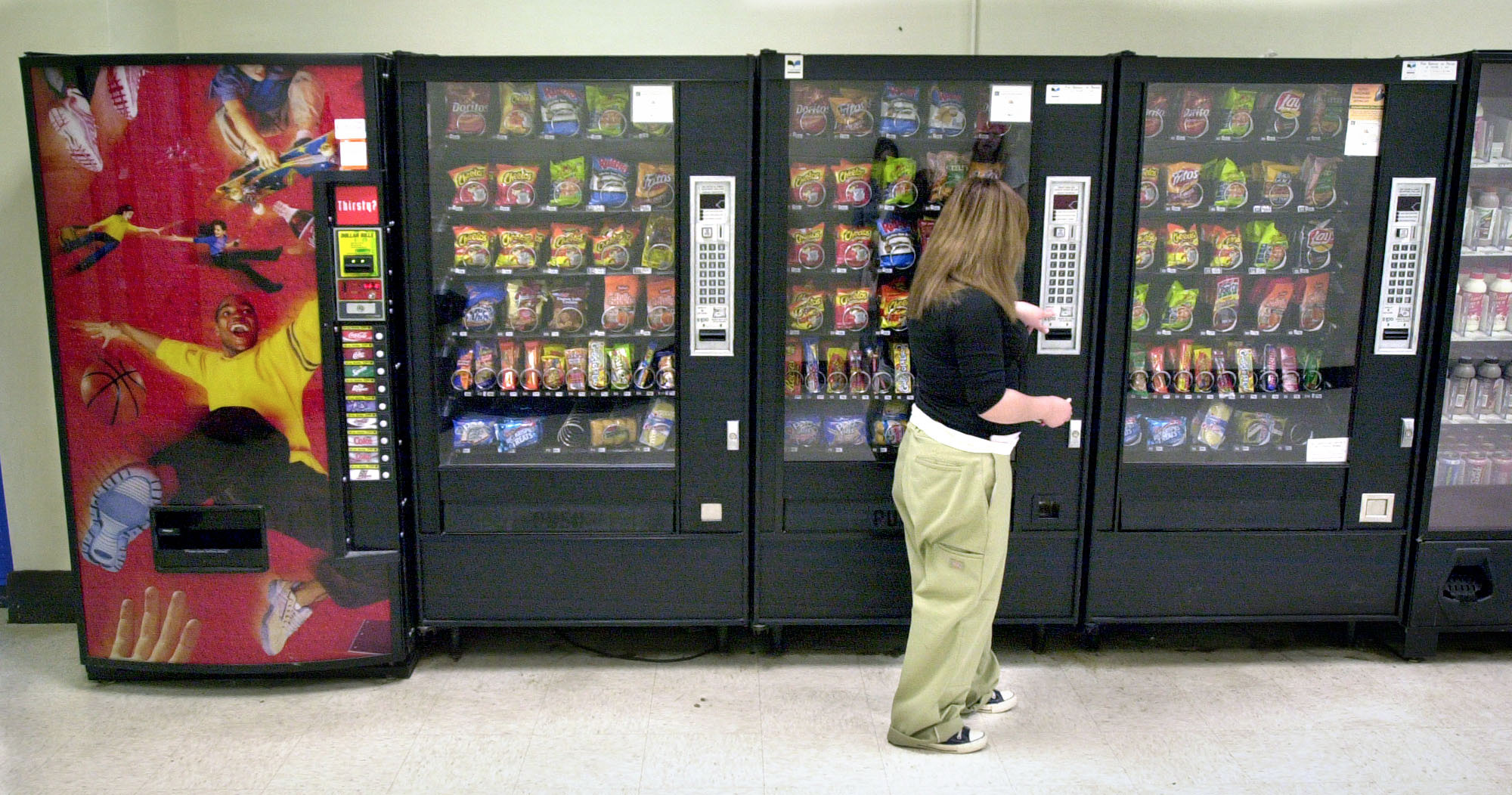 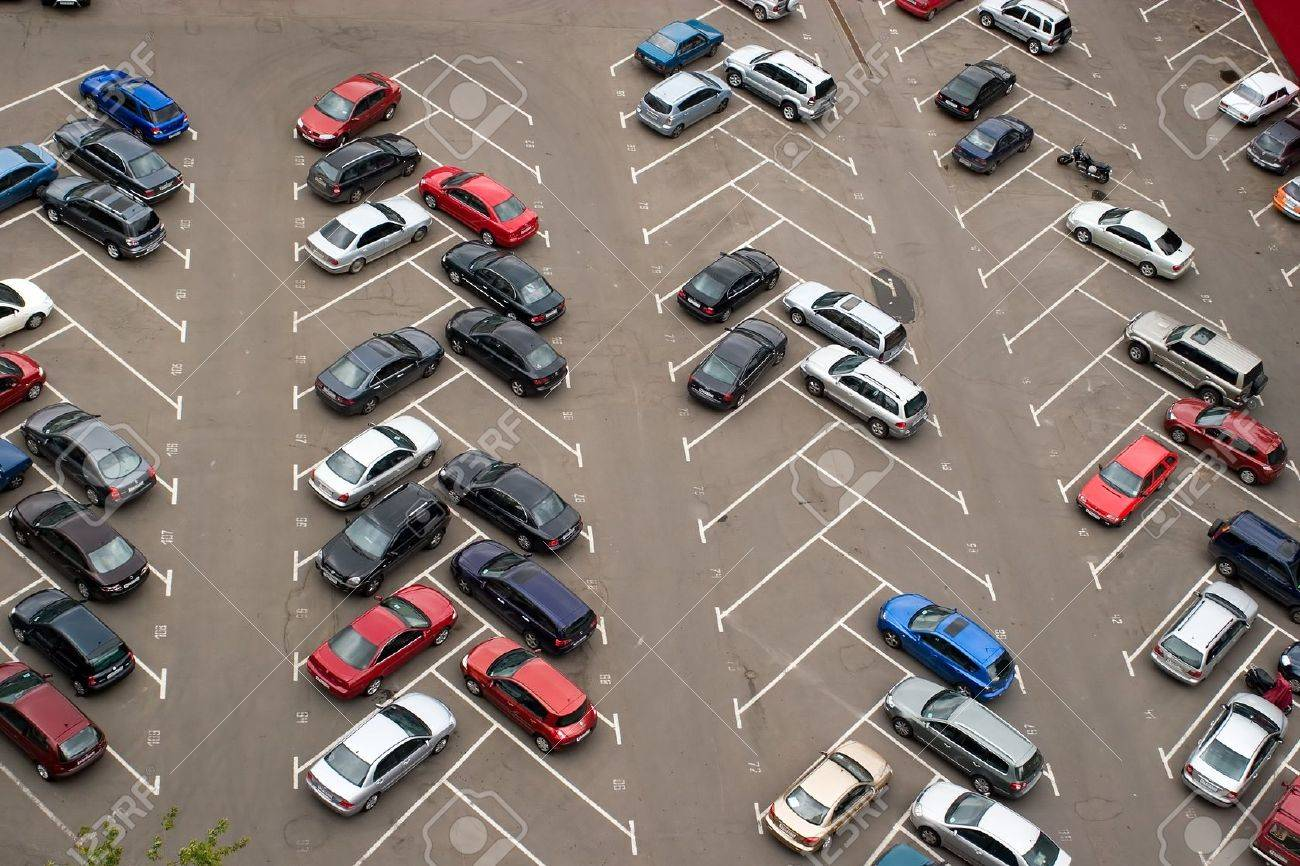 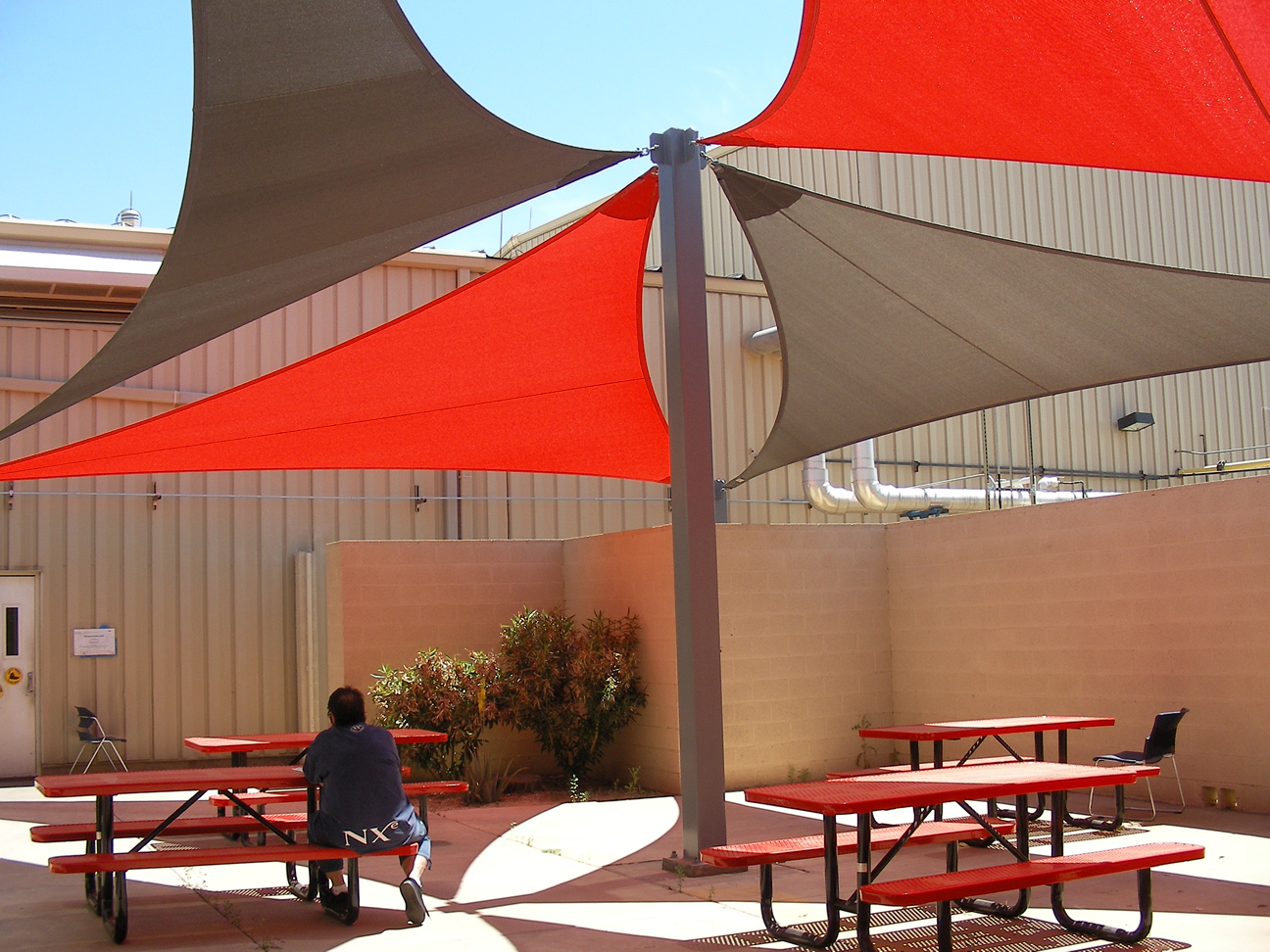 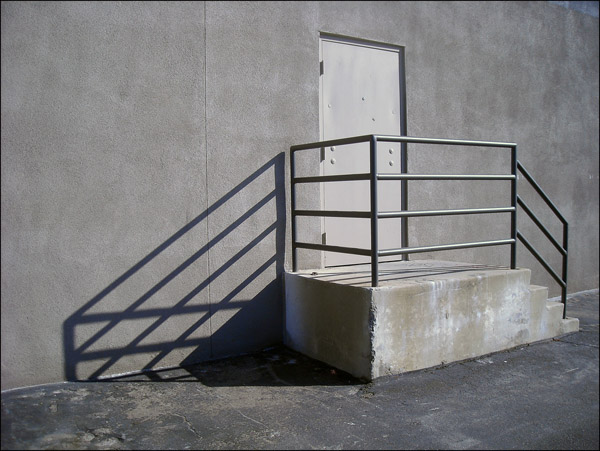 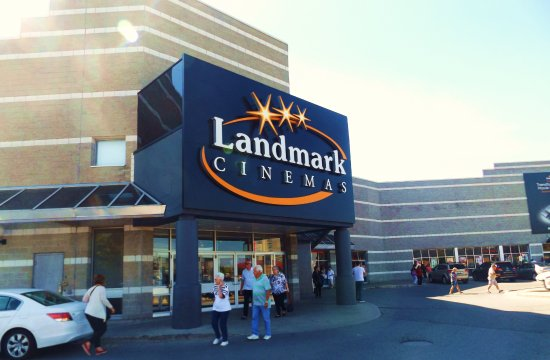 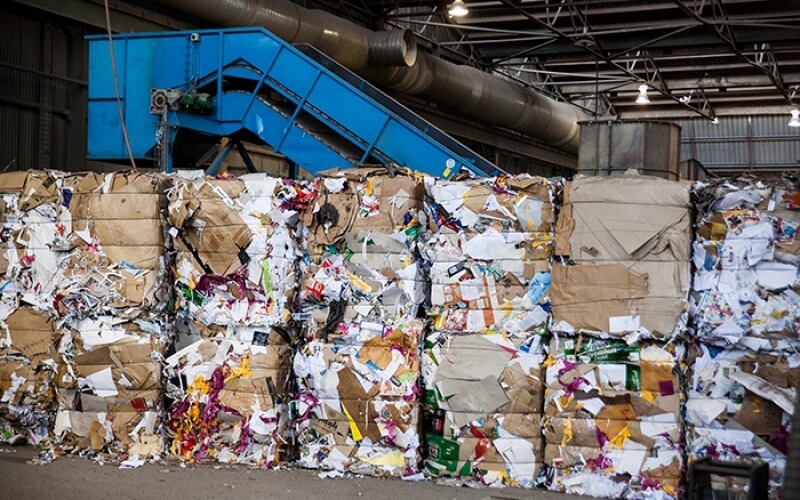 